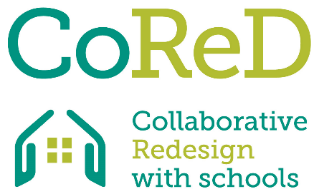 Paragem 1: AdicioneAtividadesPositivo/possibilidadesNegativo/limitaçõesSugestões de melhoriaParagem 2: AdicioneAtividadesPositivo/possibilidadesNegativo/limitaçõesSugestões de melhoria